Пушкинский день России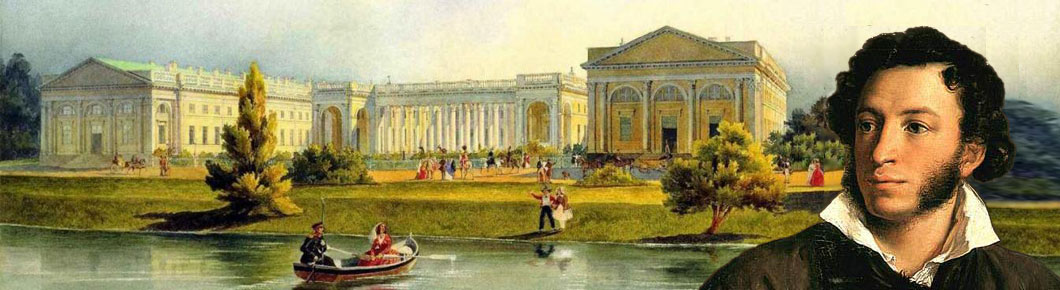 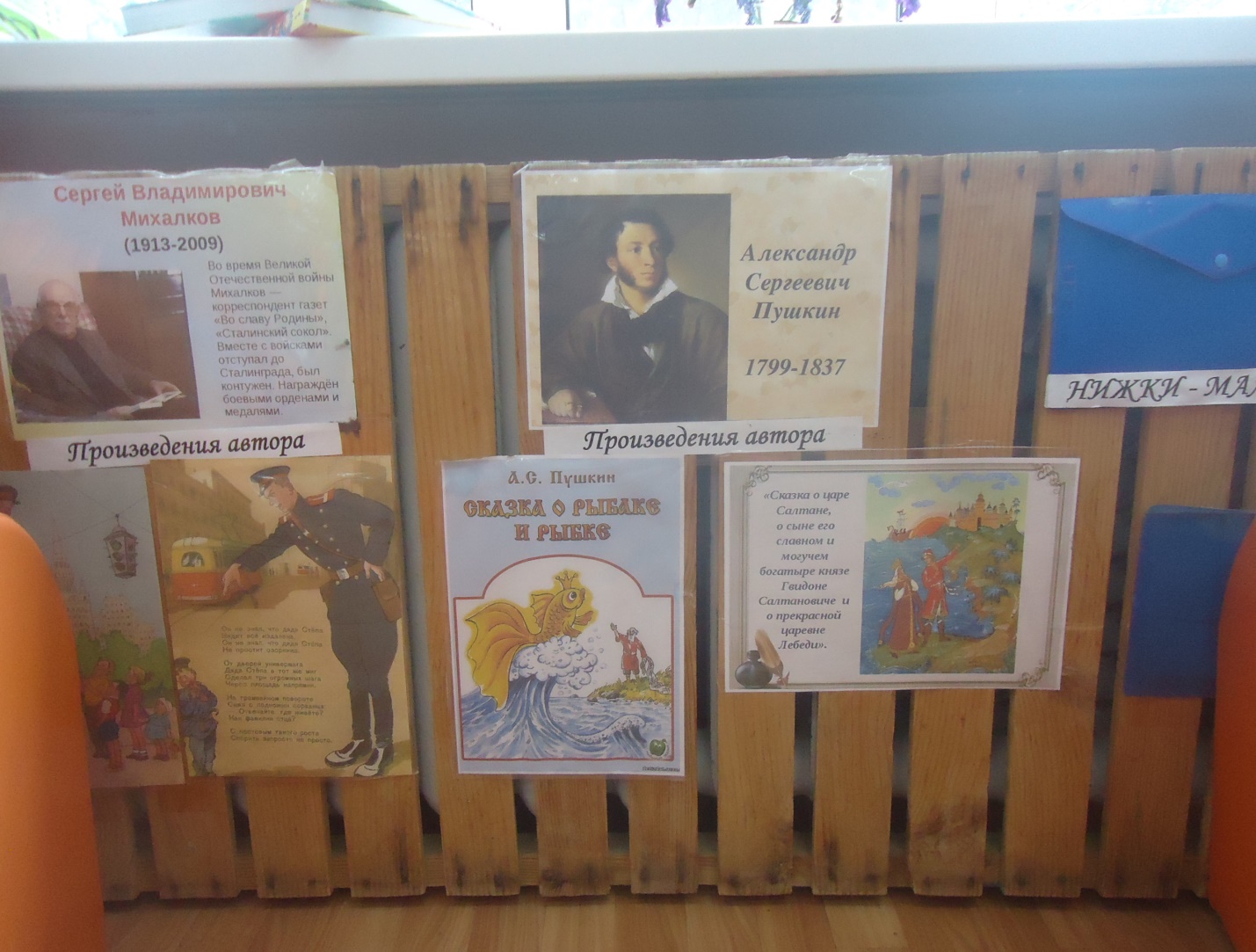 Уголок по сказкам Пушкина…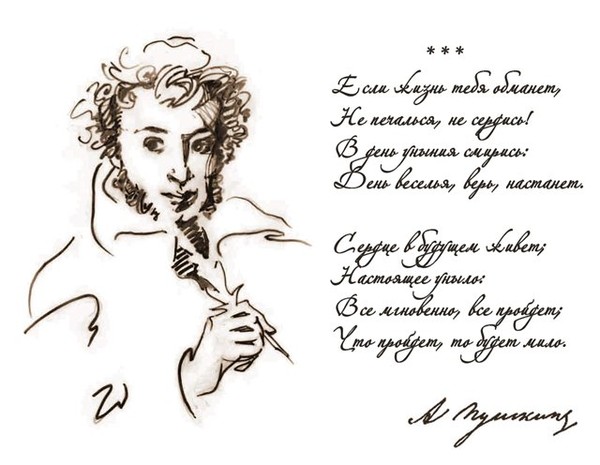 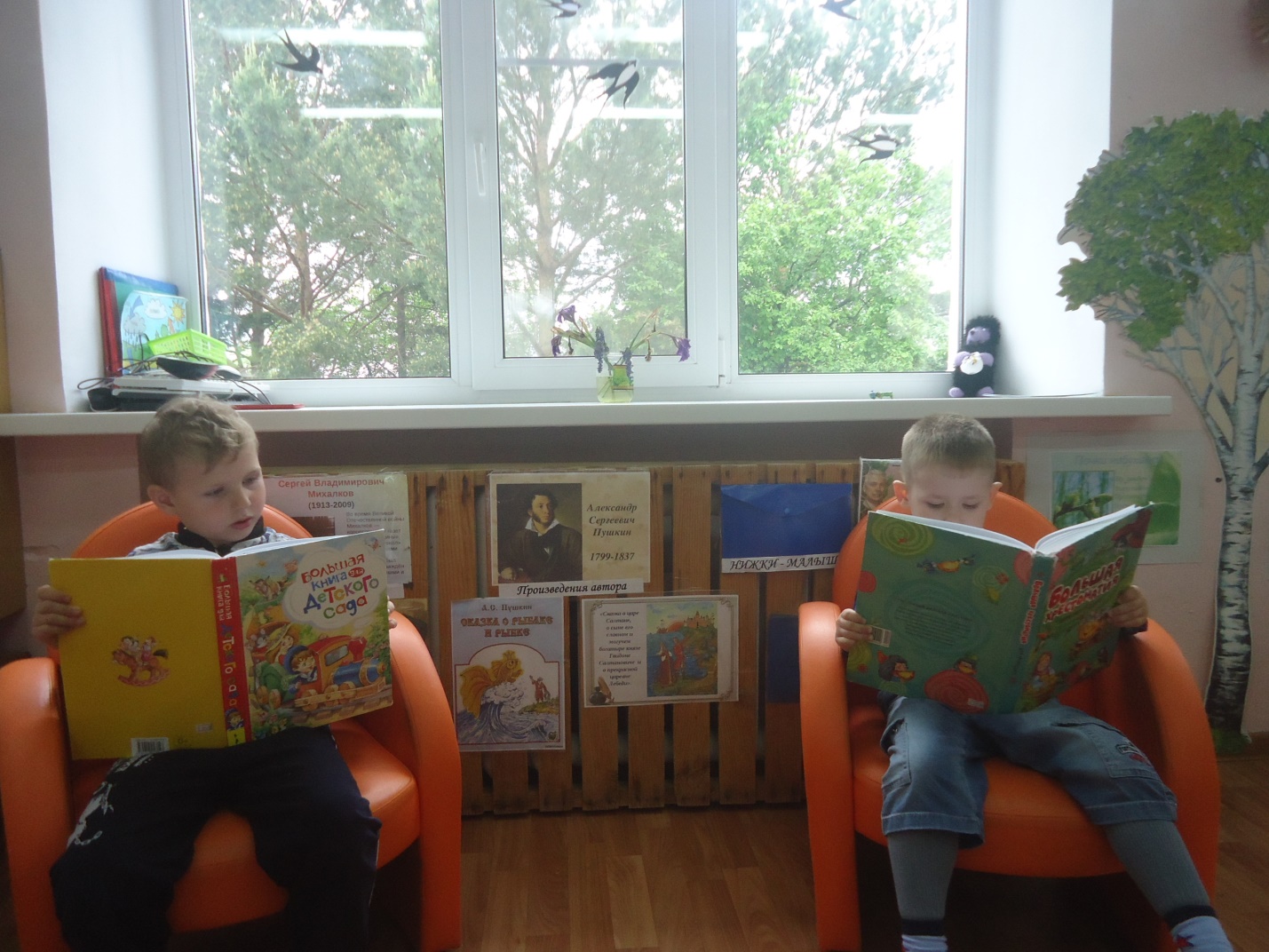 В этот день дети рассматривали иллюстрации  по сказкам Пушкина, просмотрели в видеозаписи программные сказки: « О царе Салтане», «О рыбаке и рыбке»…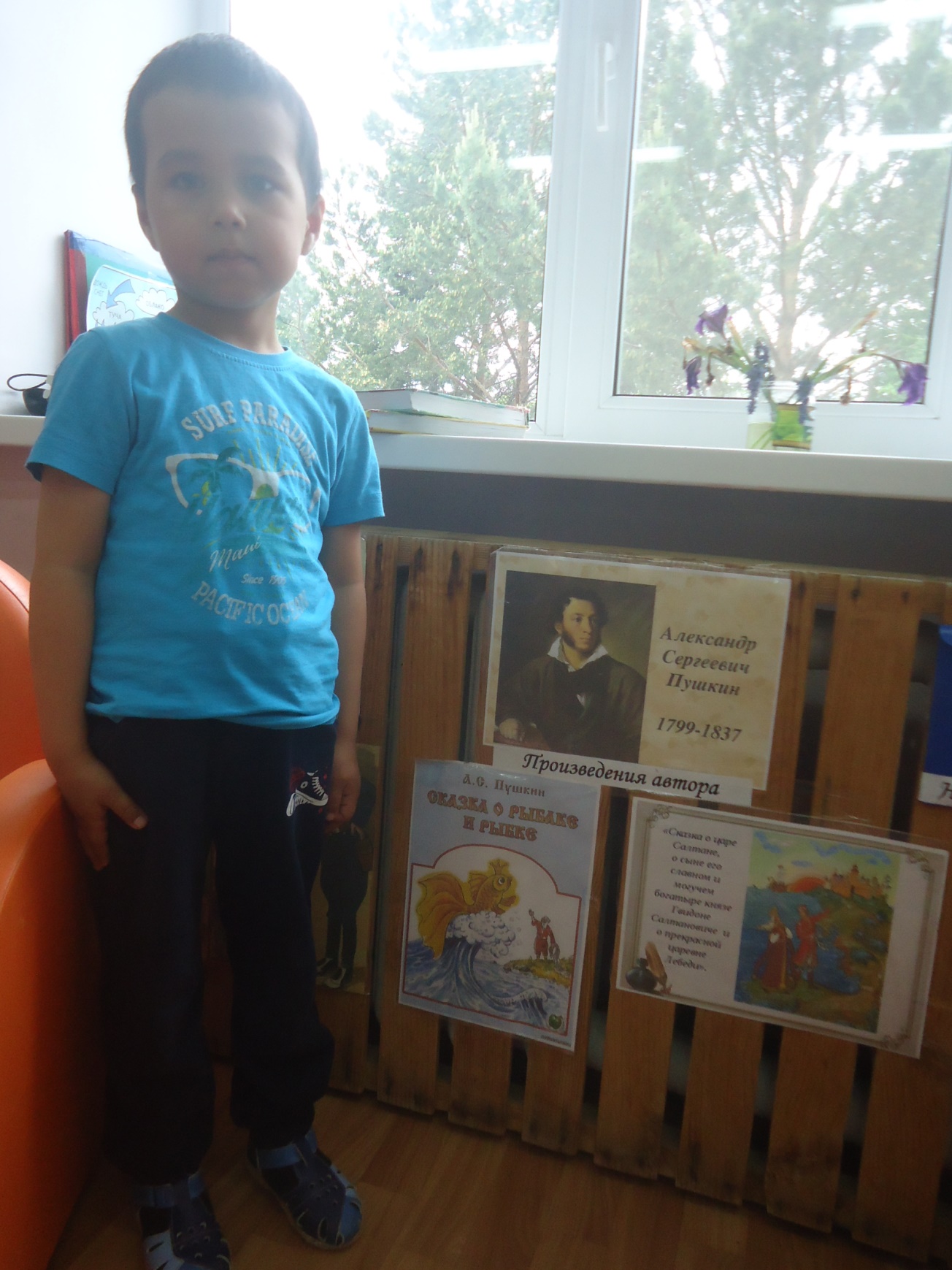 Читали стихотворение « У лукоморья дуб зелёный…»Воспитатель группы «Почемучки»: Л.А. Ефремова